FAXご注文用紙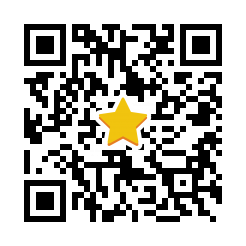 オンラインショップで販売中の商品をご注文いただけます。右のバーコードを読み取ってご注文方法をご確認ください。ご不明な点はお気軽にお問い合わせください。Merry Care Shop【メール】merrycareshop@gmail.com【電話】050-5373-3332ご注文者様情報ご注文者様情報ご注文者様情報ご注文者様情報ご注文者様情報ご注文者様お名前（ふりがな）（ふりがな）（ふりがな）ご注文者様ご住所〒　　　－マンション名等を略さずにご記入ください〒　　　－マンション名等を略さずにご記入ください〒　　　－マンション名等を略さずにご記入くださいご注文者様お電話番号ご注文者様FAX番号ご注文者様メールアドレスご注文者様振込名義ご注文者様と異なる場合にご記入くださいご注文者様と異なる場合にご記入くださいご注文者様と異なる場合にご記入くださいお届け先※ご注文者様と異なる場合にご記入ください※ご注文者様と異なる場合にご記入ください※ご注文者様と異なる場合にご記入ください※ご注文者様と異なる場合にご記入くださいお届け先お名前（ふりがな）（ふりがな）（ふりがな）お届け先ご住所〒　　　－マンション名等を略さずにご記入ください〒　　　－マンション名等を略さずにご記入ください〒　　　－マンション名等を略さずにご記入くださいお届け先お電話番号ご注文内容ご注文内容ご注文内容ご注文内容無料ラッピング（希望する場合のみ）商品名（サイズ・カラーもご記入ください）商品名（サイズ・カラーもご記入ください）商品名（サイズ・カラーもご記入ください）数量メリーケアテープ用シールをA～Hから選択（　　）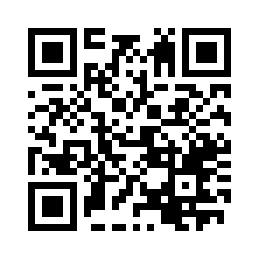 メリーケアテープ用シールをA～Hから選択（　　）メリーケアテープ用シールをA～Hから選択（　　）ご希望の連絡方法（注文確認のご連絡）□ メール　□ FAX　□ お電話備考